МЕТОДИЧЕСКИЕ УКАЗАНИЯ ПО ВЫПОЛНЕНИЮКОНТРОЛЬНОЙ РАБОТЫПроцесс изучения курса «Управление инвестициями» предусматривает выполнение контрольной работы с целью проверки и оценки полученных студентами теоретических знаний по дисциплине.Выполнение контрольной работы должно отразить самостоятельное изучение студентами тем курса и степень усвоения ими материала. Кроме того, при ответах на те или иные вопросы рекомендуется активно использовать таблицы, схемы, диаграммы, а также статистические данные, данные публикаций периодических изданий, делая при этом сноску на источник внизу страницы. Заимствованный (дословно) текст необходимо взять в кавычки.Начинать контрольную работу следует с изучения рекомендованных источников, затем выполняются расчеты, оформляется пояснительная записка. Последний этап – это защита контрольной работы. План контрольной работы и пояснительная записка (расчет по задаче), помимо титульного листа, должны содержать:1. Оглавление.2. Формулировки мини-ситуаций (задач), исходные данные, расчеты, выводы и рекомендации.3. Список использованной литературы.При оформлении контрольной работы и пояснительной записки необходимо придерживаться следующих требований:1.Лист формата А4 (210297 мм).2.Отступ: слева – 30 мм, сверху и снизу – по 20 мм, справа – 10 мм.3.На странице должно содержаться не более 30 строк.В процессе выполнения контрольной работы необходимо использовать литературу, рекомендуемую в перечне, а также законодательные акты и нормативные материалы. В конце контрольной работы приводится список используемой литературы.Вариант 51. Инвестиционная политика предприятия: ее элементы и значение в производственной деятельности.2. Гарантии по инвестиционным проектам.3. Задача.Финансовый менеджер, оценивая инвестиционный проект, предположил, что его ожидаемая прибыль будет в промежутке от 20 до 120 тыс. руб. Для принятия решения финансовый менеджер рассматривает возможные исходы с интервалом 20 тыс. руб. Субъект полагает, что вероятность наступления средней по каждому интервалу составляет соответственно 0,05; 0,30; 0,40; 0,20; 0,05.Определите среднее значение прибыли, ожидаемое предпринимателем, а также количественную оценку меры риска, используя дисперсию и среднеквадратическое отклонение. Сделайте выводы.4. Тестовые задания:1. Выставите соответствия зон и параметров графика из предложенных ниже показателей:Объем продаж, расходыТыс. руб.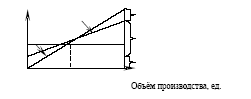 1 – точка безубыточности; 2 – зона убытков; 3 – зона прибыли;4 – постоянныё расходы; 5 – переменные расходы;6 – прибыль до уплаты налогов; 7 – прямая изменения объёма продаж;8 – общие расходы.2. Облигации, которые дают владельцу право обменивать их на обыкновенные акции того же эмитента в соответствии с условиями конверсионной привилегии, – это:1) конверсионные облигации; 2) обыкновенные облигации;3) безрисковые облигации; 4) конвертируемые облигации.3. Облигация компании номиналом 10 000 руб. реализуется на рынке по цене 7 500 руб., погашение облигации и разовая процентная выплата по ней в размере 25% предусмотрены через 2,5 года. Эффективная доходность в данную облигацию равна: 1) 44,2; 2) 40,2; 3) 12,2.4. Облигация компании номиналом 200 руб. реализуется на рынке по цене 225 руб. Ежегодная купонная ставка по ней составляет 40%. Ожидаемая норма дохода равна:1) 71,1; 2) 35,6; 3) 17,8.5. Если I0 – инвестиционные затраты в период t, а CFt – поступления денежных средств в конце периода t, то формула для расчета чистой текущей стоимости: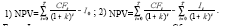 6. Если I0 – первоначальные вложения, а Cft – поступление денежных средств в конце периода t, то формула для расчёта чистой текущей стоимости: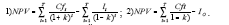 7. Одна тысяча рублей вложена в банк на 1 год с ежеквартальным начислением процентов под 15% годовых. Общая величина капитала к концу года составит:1) 1 138; 2) 1 159; 3) 1 100; 4) 1 183.8. Ожидаемые цены, приведенные к уровню цен фиксированного момента времени путем деления времени на общий базисный индекс инфляции, называются:1) дефлированными; 2) текущими; 3) прогнозными.9. Определение экономической эффективности инвестиционных проектов заключается в:1) расчетах показателей экономической эффективности проекта;2) экономической оценке соответствия технико-технологических, маркетинговых и других решений, принятых в проекте, требованиям инвестора по доходности инвестиций;3) проведении окончательного ТЭО проекта.10 Отношение среднегодовой прибыли к общему объему инвестиционных затрат – это:1) рентабельность инвестиций;2) внутренняя норма доходности;3) срок окупаемости инвестиций.11 Основная причина, приводящая к необходимости реструктуризации фондового портфеля, – это:1) снижение размера чистой прибыли, приходящейся на одну акцию;2) предполагаемый рост систематического риска на рынке ЦБ;3) падение значения показателя соотношения цены и доходности;4) существенное превышение рыночной цены над реальной стоимостью акций;5) сочетание всех факторов.12 Основная цель инвестиционного проекта – это:1) максимизация прибыли;2) техническая эффективность проекта, обеспечивающая выход на рынок с качественной (конкурентоспособной) продукцией;3) максимизация объема выпускаемой продукции;4) минимизация затрат на потребление ресурсов.13 Основные результирующие показатели экономической эффективности инвестиций – это:1) прибыль, себестоимость;2) ЧДД, ВНД, ИД, срок окупаемости;3) показатели рентабельности.14 Основным инструментом краткосрочного инвестирования является:1) экономия ресурсов;2) инвестиции в реальный сектор;3) банковские депозиты, векселя, сертификаты.15 Относительным критерием статического метода оценки экономической эффективности инвестиций является:1) внутренняя норма доходности;2) срок окупаемости инвестиций;3) рентабельность инвестиций.16 Оценка абсолютной эффективности инвестиционного проекта предполагает:1) проверку удовлетворения всем реально существующим ограничениям технического, экологического, финансового и другого характера;2) определение преимуществ рассматриваемого проекта по сравнению с альтернативными;3) выбор наиболее эффективной программы инвестиций;4) проверку условия, согласно которому совокупные результаты по проекту не менее ценны, чем требуемые затраты всех видов;17 Оценка наиболее эффективной совокупности проектов из заданного множества предполагает:1) проверку удовлетворения всем реально существующим ограничениям технического, экологического, финансового и другого характера;2) проверку условия, согласно которому совокупные результаты по проекту не менее ценны, чем требуемые затраты всех видов;3) выбор наиболее эффективной программы инвестиций;4) определение преимуществ рассматриваемого проекта по сравнению с альтернативными.18 Оценка реализуемости инвестиционного проекта предполагает:1) определение преимуществ рассматриваемого проекта по сравнению с альтернативными;2) проверку удовлетворения всем реально существующим ограничениям технического, экологического, финансового и другого характера;3) выбор наиболее эффективной программы инвестиции;4) проверку условия, согласно которому совокупные результаты по проекту не менее ценны, чем требуемые затраты всех видов.19 Письменное свидетельство кредитного учреждения о депонировании денежных средств, удовлетворяющее право вкладчика на получение по истечению установленного срока вклада и процентов по нему, – это:1) заемный капитал; 2) страховая премия;3) долгосрочные казначейские обязательства государства;4) сберегательный сертификат.20 По источникам финансирования инвестиции классифицируются на:1) краткосрочные, долгосрочные;2) частные, государственные;3) собственные, заемные, привлеченные.